SUNDAY 16th DECEMBER 2018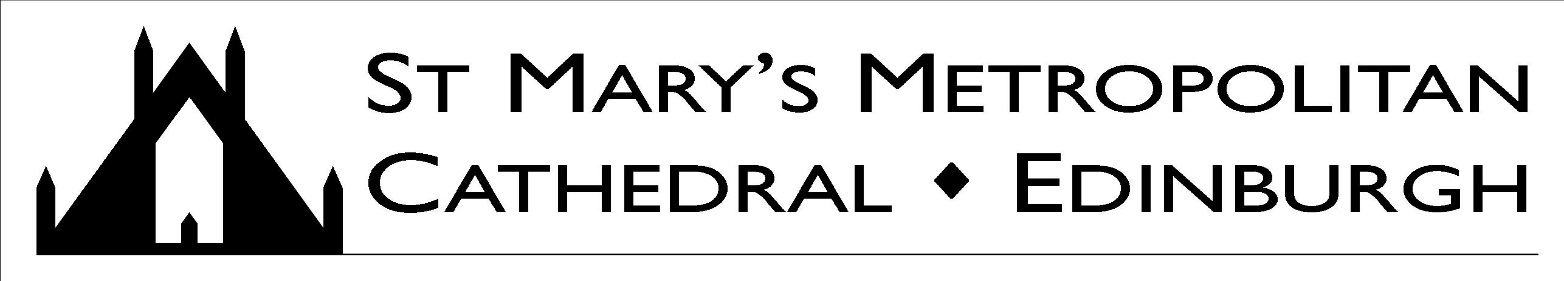 THIRD SUNDAY IN ADVENT – YEAR C A very warm welcome to Mass today, especially to those visiting the Cathedral.Welcome to Camilla Mae Corr who will be baptised here in the Cathedral later today!Marriage & Baptisms: Couples should contact the parish office at Cathedral House at least six months prior to their proposed wedding. For baptisms also contact the parish office. Collection for Sunday 9th December: £2,145.56; Thank you. Sale of Christmas Knitting – After Today’s MassesAs in previous years, two of our faithful parishioners have been knitting all year and will be selling their hand knitted goods with a seasonal theme (all proceeds going towards the Cathedral) after all Masses today. Please stop and have a look and support this excellent initiative. Advent Candlelit Mass – Thursday at 7pmMass last Thursday was really beautiful. Our last candlelit Mass will be this coming Thursday at 7pm. If you haven’t made it along yet – why not make the effort to come along this week?Archbishop’s Advent Catechesis – Last One TonightAt 5pm this Sunday at Gillis College the Archbishop will meet with young adults from all over the Archdiocese. The Archbishop will lead a catechesis, and this will be followed by a period of prayer and then social time over a pizza. His Grace has promised that the third and final one tonight will be the best one, so if you are under 35 – please do come along tonight!Advent Meditation in 63 York PlaceExperience the joy of God´s transforming and healing presence during traditional Christian meditation. On Friday Dec 21st at 7 p.m. the Christian Meditation group leads meditation in the parish rooms at 63 York Place. Contact: 0771 777 2614; edinburghmeditation@gmail.comFacebook: http://on.fb.me/1cuO5QJ; Meetup: http://bit.ly/edinburghmeditation  Afterwards you are welcome for refreshments.St. Mary’s Primary Carol Service – Friday at 11amThe children of St. Mary’s Primary will be holding an end of term Carol Service in the Cathedral this Friday, 21st December, at 11am. All parishioners are welcome to attend. Church Cleaning VolunteersWe are still looking for more volunteers to help clean the Cathedral. The current cleaning groups meet on: Monday: 9am–11am; Wednesday: 2pm–4pm; Friday: 10am–12noon; Saturday: 10.30am – 2.30pm. Can you help at any of these sessions? If you would like to join one of the groups, or find out more, please contact Elizabeth Andrews at Elizabeth@rhandrews.plus.com or by telephone: 0131 553 1510.Mass with the Archbishop for the Feast of the Holy InnocentsThe Holy Innocents Mass will be celebrated by Archbishop Cushley on 28 December, 12noon, in St Margaret’s Chapel at the Gillis Centre. Please join us:  free parking is available, and refreshments will also be served. For more information, please contact prolife@staned.org.uk. Parish Registration FormsIf you have recently moved into the area, or started attending Mass at St. Mary’s Cathedral, we would be grateful if you could fill in the following form and hand it in to the Parish Office at 61 York Place. With many thanks in advance for your generosity of spirit.St Mary’s Cathedral e-newsletterKeep up to date with the latest events at the Cathedral by signing up to the e-newsletter on the website, where you will receive regular news of dates for your diary. You can sign up at the bottom of any page on the website: www.stmaryscathedral.co.ukChristmas Mass TimesPlease take away a leaflet with all the Mass times over the Christmas period. We have plenty – so do take some to pass around as well. The Augustinian Canonesses at Boarbank Hall offers a variety of talks, courses and retreats for 2018-2019. Please see their website, www.boarbankhall.org.uk or the folders in the porch for more information. The Way of St Andrew Visitors to Edinburgh, try out our pilgrimage ways over the Charismas Period. Great scenery from coastal to moorland, with opportunity for reflections. Please visit http://www.thewayofstandrews.com/_______________________________________________________________________________________________________________________________Please remember in your prayers the following people and those who care for them: Vittoria Alongi, Gloria Crolla, Mary Foster, Danny Gallagher, Joseph Gilhooley, Thomas Kerr, Rose Maughan, Patsy McArthur, William McNair, James McManus, Janette Myles, Mary and Hugh Nicholson, Theresa Nihill, James Robertson, Pat Robson, Bridget Sweeney, Mary Turnbull, Francesca Maccagnano, Margaret Brennan.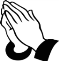 Happy Gaudete Sunday!Fr Patrick, Fr Jamie, Sr. Mary Simone and Deacon Peter Parish Office (9:00am-3:00pm): Cathedral House, 61 York Place, Edinburgh, EH1 3JD, Tel: 0131 556 1798 Email: cathedralhouse@stmaryscathedral.co.uk@edinburghcathedral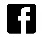 Parish Council: ppccathedral@stmaryscathedral.co.ukFinance (Caroline Reid) Tel: 0131 523 0101 Safeguarding: Maureen McEvoy Hospital Chaplains: Western General: 07970 537432; Royal Infirmary: 0131 536 1000 & ask for priest on callNewsletter available online: www.stmaryscathedral.co.uk   Produced & printed by St Mary’s Cathedral.St Mary’s Cathedral is a parish of the Archdiocese of St Andrew & Edinburgh, a charity registered in Scotland, number SC008540DAYTIMEHOLY DAYMASS INTENTIONSunday 16th (Vigil)  6.00pm9.00am10.30amPolishSalvacion Oco Bien (Special Intention)Peter Conlan (RIP)12noon5.45pm 7.30pm PolishSharon McGlinchey (RIP)Mrs Ethel Westoby (RIP)Monday 17th   8.00am12.45pmMrs Angela Fazzi (RIP)Mr Vittorio Prescimone (RIP)Tuesday 18th Wednesday 19th    Thursday 20th Friday 21st Saturday 22nd 8.00am12.45pm8.00am12:45pm8.00am12.45pm7.00pm8.00am 12.45pm10.00am Rorate MassSt Peter CanisiusSheila Ann Lambah (RIP)Kay Higgins (Special Intention)Philip Tonkin (RIP)Andrew Macdonald (RIP)Hugh Kirk (RIP)Valerie (RIP)Mary Kirk (RIP)Cecil Hall (RIP)Margaret McLaughlin (RIP)Monica Archibald (Special Intention)Confessions: Saturday 10.30am to 12 noon, 5.00pm to 5.45pmConfessions: Saturday 10.30am to 12 noon, 5.00pm to 5.45pmConfessions: Saturday 10.30am to 12 noon, 5.00pm to 5.45pmConfessions: Saturday 10.30am to 12 noon, 5.00pm to 5.45pmExposition of the Blessed Sacrament: Monday to Friday 11.30am to 12.45pm, Saturday 10.30am to 12.00pm.Exposition of the Blessed Sacrament: Monday to Friday 11.30am to 12.45pm, Saturday 10.30am to 12.00pm.Exposition of the Blessed Sacrament: Monday to Friday 11.30am to 12.45pm, Saturday 10.30am to 12.00pm.Exposition of the Blessed Sacrament: Monday to Friday 11.30am to 12.45pm, Saturday 10.30am to 12.00pm.